目的透過此訓練，培訓學生掌握精神健康急救的知識和技巧，加強對精神健康的關注，以助學生關心身邊人，如有精神情緒困擾的同學。精神健康急救標準課程精神健康急救訓練概念源自於澳洲，於2004年才引入香港。由於情緒病及精神困擾等問題日趨普遍，當有緊急事故發生而當事人又未得到相關專業人員即時協助時，曾受精神健康急救訓練人士會懂得初部介入處理步驟及如何協助當事人尋求專業協助。課程簡介：對常見精神病有一基礎的認識，包括：抑鬱症、焦慮症、物質濫用及精神分裂症等；辨認精神問題或危機出現時的表徵；在問題進一步惡化前提供初步及適當的支持；協助有需要人士尋求專業治療、服務或運用合適的社區資源。全部100%出席四堂完成整個課程者可獲頒出席證書 (證書獲澳洲 [精神健康急救國際] 認可) 遲到早退超過半小時則被視作未能完成該堂。 敬請準時出席。上課時間表導師陳燕卿女士 (精神健康急救導師)
語言廣東話對象所有學生名額30甄選以表格內容進行甄選，如入選人數超過名額，將以抽籤形式決定費用全免 (是次訓練由大學教育資助委員會特別補助金提供轄免手冊急救費用)報名及查詢AimsThroughout this training, students would be equipped with knowledge and skills of mental health first aid, thereby raising their awareness towards mental health, so as to assist students to care for people around, such as their peers who are suffering with mental health issue.Mental Health First Aid Course (Standard) “Mental Health First Aid” course is initiated by experienced mental health research and education experts in Australia, and is introduced to Hong Kong in 2004.  It is more common for metropolis people to experience mental health issues due to increased stress in our daily life. The course based on this needs to teach participants to primarily assist in some mental health conditions and crisis before there are appropriate professional treatments received.   Course Content：To develop basic understanding of common mental health illnesses, including Depression, Anxiety, Disorder, Substance Abuse and Psychosis etc;To identify symptoms of mental problem or mental health crisis;To provide initial and appropriate support in order to prevent further worsening of problems; To assist persons in need to seek professional treatment, services and make use of appropriate community resources.Participants who participated for 100% would receive a certificate, which is acknowledged by the Mental Health First Aid International. A participant who is late for more than 30 mins or absent for any lesson will be considered as not having completed the course. Please be reminded to attend on time. Course ScheduleInstructorMs. Yolande Chan (Mental Health First Aid Instructor) LanguageCantoneseTargetAll studentsQuota30SelectionIf the quotas are exceeded, allocation of places will be determined by drawing lots.FeeFree (The fee for the handbook is totally waived, supported by the special Grants from the University Grants Committee)Enquiry and Enrollment information主題日期時間地點認識抑鬱症10月8日下午2:15 – 5:30E-LP2-21, 22(舞蹈室)認識焦慮症10月15日下午2:15 – 5:30E-LP2-21, 22(舞蹈室)認識物質濫用10月22日下午2:15 – 5:30E-LP2-21, 22(舞蹈室)認識重性精神病10月29日下午2:15 – 5:30E-LP2-21, 22(舞蹈室)報名表格https://eduhk.au1.qualtrics.com/jfe/form/SV_24sfOmeLeZuMch8或掃描二維碼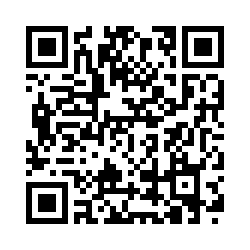 查詢可致電2948 6245 或電郵至 saocs@eduhk.hk截止報名日期2021年9月27日TopicDateTimeVenueLearning about Depression8 Oct2:15 pm – 5:30 pmE-LP2-21, 22 (Dance Room)Learning about Anxiety Disorder15 Oct2:15 pm – 5:30 pmE-LP2-21, 22 (Dance Room)Learning about Substance Abuse22 Oct2:15 pm – 5:30 pmE-LP2-21, 22 (Dance Room)Learning about Psychosis29 Oct2:15 pm – 5:30 pmE-LP2-21, 22 (Dance Room)Enrollment formhttps://eduhk.au1.qualtrics.com/jfe/form/SV_24sfOmeLeZuMch8Or scan the QR codeEnquiryContact on 2948 6245 or email to saocs@eduhk.hkDeadline for the enrollment27 Sep 2021